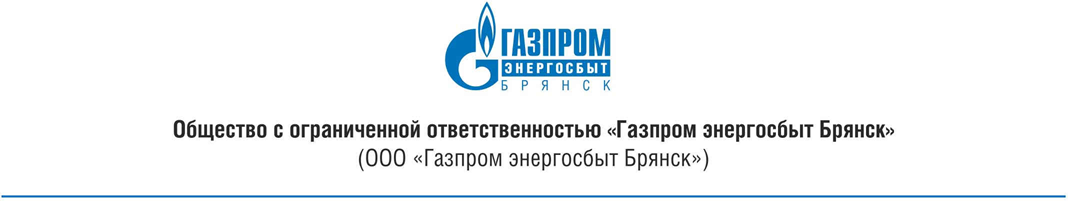 ТЕХНИЧЕСКОЕ ЗАДАНИЕна поставку оборудования для выполнения работ по созданию трехуровневой ИСУЭ, Брянская область (ИВК сущ. + УСПД + ПУ)20221 Сокращения и определения2 Общие положения2.1 Предмет закупкиПраво заключения договора на поставку оборудования для выполнения работ в рамках исполнения требований, введенных ФЗ от 27.12.2018 № 522-ФЗ «О внесении изменений в отдельные законодательные акты Российской Федерации в связи с развитием систем учёта электрической энергии (мощности) в Российской Федерации» ИСУЭ на территории Брянской области.2.2 НазначениеИсполнение требований по созданию ИСУЭ в МКД, введенных 522-ФЗ от 27.12.2018.2.3 Общие данныеЗакупаемое оборудование предусматривается для строительства трехуровневой ИСУЭ с централизованным управлением из ИВК ВУ. Уровни ИСУЭ:ИИК, включающий индивидуальные и общедомовые ПУ;ИВКЭ, включающий УСПД/ коммуникаторы/ ПУ с функцией координатора и модулем связи с ИВК ВУ, СОЕВ;ИВК ВУ, существующий, включающий в себя сервера и АРМ оператора с установленным ПО «Энергосфера 8.1».3 Нормы и стандартыСсылка на тот или иной стандарт или норму означает последнюю редакцию такого стандарта или нормы, включая соответствующие приложения, дополнения или изменения, если не указано иное. Федеральный закон от 27.12.2018 № 522-ФЗ «О внесении изменений в отдельные законодательные акты Российской Федерации в связи с развитием систем учёта электрической энергии (мощности) в Российской Федерации», далее – «Закон № 522-ФЗ».Федеральный закон от 26.03.2003 № 35-ФЗ «Об электроэнергетике», далее – «Закон № 35-ФЗ».Федеральный закон от 23.11.2009 № 261-ФЗ «Об энергосбережении и о повышении энергетической эффективности, и о внесении изменений в отдельные законодательные акты Российской Федерации», далее – «Закон № 261-ФЗ».Федеральный закон от 27.12.2002 № 184-ФЗ «О техническом регулировании», далее – «Закон № 184-ФЗ».Федеральный закон от 26.06.2008 № 102-ФЗ «Об обеспечении единства измерений», далее – «Закон № 102-ФЗ». Постановление Правительства Российской Федерации от 19.06.2020 № 890 «О порядке предоставления доступа к минимальному набору функций интеллектуальных систем учёта электрической энергии (мощности)», далее – «ПП № 890».Постановление Правительства Российской Федерации от 04.05.2012 № 442 «О функционировании розничных рынков электрической энергии, полном и (или) частичном ограничении режима потребления электрической энергии», далее – «ПП № 442». ГОСТ IEC 60695-11-10-2016 (IEC 60695-11-10) «Испытания на пожароопасность. Часть 11-10. Испытательное пламя. Методы испытаний на горение горизонтально или вертикально ориентированных образцов с использованием пламени мощностью 50 В»ТС 004/2011 Технический регламент Таможенного союза «О безопасности низковольтного оборудования» (с изменениями на 9 декабря 2011 года)ГОСТ Р МЭК 60870-5-101-2006 «Устройства и системы телемеханики. Протоколы передачи. Обобщенный стандарт по основным функциям телемеханики».ГОСТ Р МЭК 60870-5-104-2004 «Устройства и системы телемеханики. Протоколы передачи. Доступ к сети для ГОСТ Р МЭК 870-5-101 с использованием стандартных транспортных профилей».ГОСТ Р 58698-2019 (МЭК 61140:2016) «Защита от поражения электрическим током. Общие положения для электроустановок и электрооборудования».ГОСТ Р МЭК 536-94 «Классификация электротехнического и электронного оборудования по способу защиты от поражения электрическим током».ГОСТ 22261-94 «Средства измерений электрических и магнитных величин».ГОСТ 31996-2012 «Кабели силовые с пластмассовой изоляцией на номинальное напряжение 0,66; 1 и 3 кВ. Основные технические условия».ГОСТ 31947-2012 «Провода и кабели для электрических установок на номинальное напряжение до 450/750 в включительно. Общие технические условия».ГОСТ 31818.11-2012 «Аппаратура для измерения электрической энергии переменного тока. Общие требования. Испытания и условия испытаний. Часть 11. Счетчики электрической энергии».ГОСТ 31819.21-2012 «Аппаратура для измерения электрической энергии переменного тока. Частные требования. Часть 21. Статические счетчики активной энергии классов точности 1 и 2».ГОСТ 31819.22-2012 «Аппаратура для измерения электрической энергии переменного тока. Частные требования. Часть 22. Статические счетчики активной энергии классов точности 0,2s и 0,5s».ГОСТ 32395-2020 «Щитки распределительные для жилых зданий. Общие технические условия».ГОСТ Р 51522 «Нормы напряженности поля индустриальных помех».ГОСТ 12.1.038-82 «Электробезопасность. Предельно допустимые значения напряжений прикосновения и токов». ГОСТ 32144-2013 «Электрическая энергия. Совместимость технических средств электромагнитная. Нормы качества электрической энергии в системах электроснабжения общего назначения».ГОСТ IEC 60255-5-2014 «Реле электрические. Часть 5. Координация изоляции измерительных реле и защитных устройств. Требования и испытания» (с Поправкой).ГОСТ IEC 62262-2015 «Электрооборудование. Степени защиты, обеспечиваемой оболочками от наружного механического удара (код IK)». ГОСТ 28157-2018 «Пластмассы. Методы определения стойкости к горению».ГОСТ 14254-2015 «Степени защиты, обеспечиваемые оболочками (Код IP)».ГОСТ Р 58940-2020 «Национальный стандарт Российской Федерации. Требования к протоколам обмена информацией между компонентами интеллектуальной системы учета и приборами учета».ГОСТ 12.2.007.0-75 «Система стандартов безопасности труда. Изделия электротехнические. Общие требования безопасности».СП 76.13330.2016 «Электротехнические устройства».Правила устройства электроустановок (ПУЭ).Правила технической эксплуатации электроустановок потребителей (ПТЭЭП).4 Перечень оборудованияТаблица 4.1 Перечень оборудования и основных технических характеристик* – увеличенные значения характеристик будут учитываться как преимущество при выборе поставщика оборудования.5 Требования к оборудованиюТаблица 5.1 Основные требования к оборудованиюОТКОтдел технического контроляОтдел технического контроляОтдел технического контроляПУПрибор учетаПрибор учетаПрибор учетаСОЕВСистема обеспечения единого времениСистема обеспечения единого времениСистема обеспечения единого времениСТРИЖТехнология класса LPWAN использующая для передачи данных нелицензируемый диапазон частот с мощностью 25 мВТ и скоростью от 100 бит/сек до 10 кбит/с. Используется проприетарный протокол XNBТехнология класса LPWAN использующая для передачи данных нелицензируемый диапазон частот с мощностью 25 мВТ и скоростью от 100 бит/сек до 10 кбит/с. Используется проприетарный протокол XNBТехнология класса LPWAN использующая для передачи данных нелицензируемый диапазон частот с мощностью 25 мВТ и скоростью от 100 бит/сек до 10 кбит/с. Используется проприетарный протокол XNBСПОДЭССпецификации протоколов обмена данными электрических счетчиковСпецификации протоколов обмена данными электрических счетчиковСпецификации протоколов обмена данными электрических счетчиковТЗТехническое заданиеТехническое заданиеТехническое заданиеУЗИПУстройство защиты от импульсных перенапряженийУстройство защиты от импульсных перенапряженийУстройство защиты от импульсных перенапряженийУСПДУстройства сбора и передачи данныхУстройства сбора и передачи данныхУстройства сбора и передачи данныхИИКИзмерительно-информационный комплекс точки учётаИзмерительно-информационный комплекс точки учётаИзмерительно-информационный комплекс точки учётаИВК ВУИнформационно-вычислительный комплекс верхнего уровня («Энергосфера 8.1»)Информационно-вычислительный комплекс верхнего уровня («Энергосфера 8.1»)Информационно-вычислительный комплекс верхнего уровня («Энергосфера 8.1»)ИВКЭИнформационно-вычислительный комплекс электроустановки (УСПД, коммуникатор и т.п.)Информационно-вычислительный комплекс электроустановки (УСПД, коммуникатор и т.п.)Информационно-вычислительный комплекс электроустановки (УСПД, коммуникатор и т.п.)ИСУЭИнтеллектуальная система учета электроэнергии (мощности)Интеллектуальная система учета электроэнергии (мощности)Интеллектуальная система учета электроэнергии (мощности)ПОПрограммное обеспечениеПрограммное обеспечениеПрограммное обеспечениеGSMГлобальный цифровой стандарт для мобильной сотовой связиГлобальный цифровой стандарт для мобильной сотовой связиГлобальный цифровой стандарт для мобильной сотовой связиGPRSНадстройка над технологией мобильной связи GSM, осуществляющая пакетную передачу данныхНадстройка над технологией мобильной связи GSM, осуществляющая пакетную передачу данныхНадстройка над технологией мобильной связи GSM, осуществляющая пакетную передачу данныхPLCКоммуникация, построенная на линиях электропередачиКоммуникация, построенная на линиях электропередачиКоммуникация, построенная на линиях электропередачиRFРадиочастотный интерфейс для обмена данными по радиоканалуРадиочастотный интерфейс для обмена данными по радиоканалуРадиочастотный интерфейс для обмена данными по радиоканалуZigBeeСтандарт беспроводной технологии связи работающей в нелицензионном диапазоне 2,4 ГГцСтандарт беспроводной технологии связи работающей в нелицензионном диапазоне 2,4 ГГцСтандарт беспроводной технологии связи работающей в нелицензионном диапазоне 2,4 ГГцLPWANТехнология беспроводной энергоэффективной сети дальнего радиуса действияТехнология беспроводной энергоэффективной сети дальнего радиуса действияТехнология беспроводной энергоэффективной сети дальнего радиуса действияLoRaWANТехнология класса LPWAN использующая для передачи данных нелицензируемый диапазон частот с мощностью 25 мВТ и скоростью от 300 бит/сек до 5 кбит/с. Используется открытый протокол.Технология класса LPWAN использующая для передачи данных нелицензируемый диапазон частот с мощностью 25 мВТ и скоростью от 300 бит/сек до 5 кбит/с. Используется открытый протокол.Технология класса LPWAN использующая для передачи данных нелицензируемый диапазон частот с мощностью 25 мВТ и скоростью от 300 бит/сек до 5 кбит/с. Используется открытый протокол.NB-FiТехнология класса LPWAN использующая для передачи данных нелицензируемый диапазон частот с мощностью 25 мВТ и скоростью от 50 бит/сек до 25,6 кбит/с. Используется открытый протокол.Технология класса LPWAN использующая для передачи данных нелицензируемый диапазон частот с мощностью 25 мВТ и скоростью от 50 бит/сек до 25,6 кбит/с. Используется открытый протокол.Технология класса LPWAN использующая для передачи данных нелицензируемый диапазон частот с мощностью 25 мВТ и скоростью от 50 бит/сек до 25,6 кбит/с. Используется открытый протокол.NB-IoTТехнология, использующая для передачи данных частоты от 700 МГц до 1800 МГц. Позволяет применять внутриполосный способ развертывания связи используя существующие сети GSM.Технология, использующая для передачи данных частоты от 700 МГц до 1800 МГц. Позволяет применять внутриполосный способ развертывания связи используя существующие сети GSM.Технология, использующая для передачи данных частоты от 700 МГц до 1800 МГц. Позволяет применять внутриполосный способ развертывания связи используя существующие сети GSM.ЗаказчикЗаказчикООО "Газпром энергосбыт Брянск"ОборудованиеОборудованиеПУ, УСПД/коммуникаторыНормальный режим работыНормальный режим работыРежим, при котором обеспечиваются заданные значения параметров его работы№п/пНаименованиеТребования к основным техническим характеристикамНормативный документ устанавливающий технические требования Кол-во, шт1.ПУ электрической энергии однофазный многотарифный1. Класс точности не менее (акт./реакт.): 1/2.2. Номинальное напряжение: 230 В.3. Базовый ток: 5 А.4. Максимальный ток: не менее 80 А или 100 А.5. Номинальная частота сети: 50 Гц.6. Активная (полная) мощность, потребляемая цепью напряжения счётчика не более: 2(10), Вт(ВА).7. Полная мощность, потребляемая каждой цепью тока: не более, 2,5 ВА.8. Срок службы: не менее 30 лет.9. Межповерочный интервал: не менее 16 лет.10. Степень защиты, не менее: IP51.11. Способ крепления универсальный: 3 винта + Din-рейка (ТН-35).12. Наличие многотарифного учета. Количество тарифов: 4 и более.13. Индикация данных: ЖК-индикатор, подсветка экрана желательна, цвет подсветки не регламентируется.14. Габаритные размеры, мм, не более (ВхШхГ): 200х135х80.15. Гарантийный срок эксплуатации, не менее месяцев: 60*.16. Средняя наработка на отказ: не менее 290000 ч.17. Соответствие требованиям к ИСУЭ (ПП № 890).18.Коммутационная износостойкость контактов силового реле: не менее 3000 циклов.19. Тип корпуса: для внутренней установки.20. Срок эксплуатации встроенной батареи: не менее 16 лет.21. Поддержка протокола СПОДЭС.22. Наличие интерфейсов связи: в соответствии с Приложением 1.1. ПП РФ №890 от 19.06.202. ГОСТ 31818.11-2012,3. ГОСТ 31819.21-2012,4. ГОСТ Р 32144-20132852.ПУ электрической энергии прямого включения трехфазный1. Класс точности: не менее (акт./реакт.) 1/2.2. Номинальное напряжение: 3 х 230/400 В.3. Базовый ток: 5 А.4. Максимальный ток: 100 А.5. Номинальная частота сети: 50 Гц.6. Активная (полная) мощность, потребляемая цепью напряжения счётчика не более: 2(10), Вт(ВА).7. Полная мощность, потребляемая каждой цепью тока: не более, 2,5 ВА.8. Срок службы: не менее 30 лет.9. Межповерочный интервал: не менее 16 лет.10. Степень защиты, не менее: IP51.11. Способ крепления: 3 винта / Din-рейка (ТН-35).12. Наличие многотарифного учета. Количество тарифов: 4 и более.13. Индикация данных: ЖК-индикатор, подсветка экрана желательна, цвет подсветки не регламентируется.14. Габаритные размеры, мм, не более (ВхШхГ): 300х180х100.15. Гарантийный срок эксплуатации, не менее месяцев: 60*.16. Средняя наработка на отказ: не менее 290000 ч.17. Соответствие требованиям ИСУЭ (Постановления № 890).18.Коммутационная износостойкость контактов силового реле: не менее 3000 циклов.19. Тип корпуса: для внутренней установки.20. Срок эксплуатации встроенной батареи: не менее 16 лет.20. Поддержка протокола СПОДЭС.21. Наличие интерфейсов связи: в соответствии с Приложением 1.1. ПП РФ №890 от 19.06.202. ГОСТ 31818.11-2012,3. ГОСТ 31819.21-2012,4. ГОСТ Р 32144-201313.ПУ электрической энергии трансформаторного (полукосвенного) включения трехфазный1. Класс точности не менее (акт./реакт.) 0,5S/1.2. Номинальное напряжение: 3 х 230/400 В.3. Базовый ток: 5 А.4. Максимальный ток: 10 А.5. Номинальная частота сети: 50 Гц.6. Потребляемая мощность по цепям напряжения: не более 2(10), Вт(ВА).7. Потребляемая мощность по цепям тока: не более, 1 ВА.8. Срок службы: не менее 30 лет.9. Межповерочный интервал: не менее 16 лет.10. Степень защиты, не менее: IP51.11. Способ крепления универсальный: 3 винта.12. Наличие многотарифного учета. Количество тарифов: 4 и более.13. Индикация данных: ЖК-индикатор, подсветка экрана желательна, цвет подсветки не регламентируется.14. Габаритные размеры, мм, не более (ВхШхГ): 300х180х100.15. Активная (полная) мощность, потребляемая цепью напряжения счётчика: не более 2(10), Вт(ВА).16. Гарантийный срок эксплуатации, не менее месяцев: 60*.17. Средняя наработка на отказ: не менее 290000 ч.18. Соответствие требованиям к ИСУЭ (Постановления № 890).19.Коммутационная износостойкость контактов силового реле: не менее 3000 циклов.20. Срок эксплуатации встроенной батареи: не менее 16 лет.21.Тип корпуса: для внутренней установки.22. Поддержка протокола СПОДЭС.23. Наличие интерфейсов связи: в соответствии с Приложением 1.1. ПП РФ №890 от 19.06.202. ГОСТ 31818.11-2012,3. ГОСТ 31819.22-2012,4. ГОСТ Р 32144-201314.УСПД/коммуникатор1. Номинальное напряжение: 230/400 В.2. Номинальная частота: 50 Гц.3. Среднее время восстановления работоспособности: не более 1 ч.4. Среднее время наработки на отказ: не менее 290000 ч.5. Коэффициент готовности: не менее 0,99.6. Средний срок службы: не менее 30 лет.7. Проведение автоматической самодиагностики: не реже, раз в сутки.8. Гарантийный срок эксплуатации не менее месяцев: 60*.9. Потребляемая мощность с полным набором модулей: не более 100 Вт.10. Межповерочный интервал – не менее 16 лет.11. Габаритные размеры, мм, не более (ВхШхГ): 200х150х80.12. Опрос приборов учета п/п 1, 2, 3, 4 таблицы 4.1 настоящего ТЗ.13. Наличие интерфейсов связи: в соответствии с Приложением 1.1. ГОСТ 22261-9479№п/пНаименованиеТребования1.Общие требования к средствам измерений, иному оборудованию и нематериальным активам1. Оборудование должно быть новым, выпуском не раньше предыдущего квартала на дату поставки (ранее не использованным, не восстановленным), свободными от прав третьих лиц, оборудование должно иметь дату поверки не более 3 месяцев на дату поставки и не являться выставочными образцами. 2. Поставляемое оборудование и материалы должны быть изготовлены производителем в виде законченных укомплектованных изделий, для установки которого на месте эксплуатации достаточно указаний, приведенных в эксплуатационной документации, в которой нормированы метрологические характеристики измерительных каналов системы.3. Оборудование должно быть внесено в Государственный реестр средств измерений в соответствии с Законом № 102-ФЗ и допущено к установке на всей территории РФ. Данные о поверке поставляемого оборудования должны быть занесены в систему "АРШИН".4. Поставляемое оборудование должно быть полностью целостной системой, интегрируемой в один из двух ИВК ВУ Заказчика, с возможностью использования всего функционала ПУ без ограничений. 5. Поставщик обязан обеспечить обменный фонд на складе Заказчика в размере 1% от количества приобретенного оборудования, поставляемый одновременно с основным объемом оборудования.6. Оборудование должно иметь пломбы без механических повреждений: пломба с оттиском госповерителя, пломба с оттиском ОТК завода-изготовителя.7. В случае выхода из строя оборудования в период гарантийного срока Поставщик оплачивает затраты Заказчика на работы по замене бракованного оборудования.	8. Поставщик гарантирует и подтверждает соответствие ПУ требованиям ПП № 890 заполненной и подписанной Формой №1 (Приложение №2 к ТЗ). В случае выявления несоответствия ПУ требованиям ПП №890 в ходе эксплуатации Поставщик производит замену ПУ на соответствующие требованиям ПП №890. 2.Функциональные требования к ПУ	1. ПУ должны иметь:а) функции и характеристики в полном объеме соответствующие требованиям ПП №890;б) ежесуточное тестирование памяти;в) для однофазных ПУ измерительные блоки должны иметь две цепи тока;г) возможность выступать в качестве инициатора связи с уровнем ИВКЭ или ИВК ВУ;д) контроль чередования фаз;е) обеспечение сохранения интервального профиля (профиля нагрузки) 60 мин –  не менее 180 суток, 30 мин – не менее 90 суток, 15 мин – не менее 45 суток с циклической перезаписью, начиная с самого раннего значения;ё) длительность сохранения в памяти информации (измерительных данных, параметров настройки, программ) при отключенном питании не менее 3 лет;ж) наличие двух независимых беспроводных равноприоритетных интерфейсов связи (включая PLC) с различной средой или технологией передачи в соответствии с Приложением 1 для организации каналов связи с уровнем ИВКЭ;з) исполнение со встроенными интерфейсами и модемами передачи данных;и) поддержку протокола обмена данными в соответствии со спецификацией СПОДЭС (ГОСТ Р 58940-2020)	2. ПУ не должны нуждаться в дополнительном электропитании для выполнения всех своих функций, в том числе, и для встроенных модулей передачи данных и цифровых интерфейсов.3. Все ПУ должны сопровождаться бесплатным технологическим ПО для конфигурирования, просмотра данных и возможности дистанционного перепрограммирования ПУ.4. Для ПУ должно быть реализовано разграничение по уровням доступа. Пароль на чтение – общий для всех ПУ, пароль перепрограммирования ПУ – уникальный для каждого ПУ. Реестр с паролями должен передаваться Заказчику в электронной форме при поставке ПУ.	5. ПУ должны входить в перечень поддерживаемого оборудования ИВК ВУ Заказчика, программных комплексов «Энергосфера 8.1», либо должно быть предоставлено официальное письмо от разработчиков ПО о том, что поставляемые ПУ поддерживаются ПО «Энергосфера 8.1». Полные и актуальные перечни поддерживаемого оборудования (производители, модели, модули) размещены на сайтах разработчиков программных комплексов: https://prosoftsystems.ru/catalog/show/spisok-podderzhivaemyh-ustrojstv;6. В результате монтажа Заказчиком ПУ на объекте, подачи питания, ПУ должны (без дополнительных физических и программных манипуляций с ПУ) принять по TCP/IP входящее подключение с ИВК ВУ Заказчика, передавать запрашиваемые сервером результаты измерений ПУ, события ПУ, а также позволять производить управляющее воздействие на ПУ.  7. Данные для параметрирования и конфигурирования ПУ (часовой пояс, тарифное расписание, APN и др.)  предоставляется Участнику, победившему в запросе предложений на поставку оборудования для выполнения работ в рамках исполнения требований, введенных 522-ФЗ от 27.12.2018 в электронном виде и прикладываются к спецификации по Договору.8. Клеммная крышка ПУ должна крепиться не менее чем на 2 винта.9. Установка и замена батареи питания ПУ должна производиться без вскрытия корпуса ПУ, клеммной крышки и без применения пайки. Батарейный отсек должен находиться под отдельной крышкой с возможностью ее пломбировки. Тип батареи питания должен быть из стандартного ряда.3.Функциональные требования к УСПД/коммуникаторам1. УСПД/коммуникаторы должны иметь:а) пломбы с клеймом госповерителя и завода изготовителя;б) возможность передачи информации от ПУ по не менее двум независимым беспроводным равноприоритетным интерфейсам связи с различной средой или технологией передачи в соответствии с Приложением 1;в) возможность передачи информации в ИВК ВУ по интерфейсу связи согласно Приложения 1;г) обеспечение двустороннего информационного обмена с ИВК ВУ и ПУ с передачей результатов измерений, обобщенных сигналов неисправности технических средств, диагностической информации и т.п. по протоколам в соответствии с ГОСТ Р 58940-2020;д) автоматическое обнаружение ПУ в сетях передачи данных;е) прямой доступ к ПУ в режиме «прозрачного» канала (в том числе для удаленного изменения конфигурации);ё) независимые циклы опроса с настраиваемым периодом опроса ПУ, подключенных к различным интерфейсам, возможность настройки приоритетов собираемых данных (данные с низким приоритетом собираются только после получения высокоприоритетных данных со всех подключенных устройств);ж) энергонезависимое ведение системного времени и синхронизацию системного времени как самого устройства, так и подключаемых ПУ от внешних источников точного времени (NTP-серверов, устройств GPS/ГЛОНАСС) и/или от серверов ИВК ВУ по протоколам в соответствии с ГОСТ Р 58940-2020, ГОСТ Р МЭК 60870-5-101-2006, ГОСТ Р МЭК 60870-5-104-2004 с интервалом не реже 1 раза в час;з) возможность задания запрета корректировки времени ПУ;и) возможность конфигурирования (параметрирования) с помощью прикладного программного обеспечения дистанционно и локально;й) защиту от несанкционированного доступа, как аппаратными, так и программными средствами с регистрацией событий информационной безопасности;к) обеспечение передачи на ПУ команд на ограничения предельной мощности нагрузки потребителей и отключения (включения) потребителей; л) возможность передачи состояний от ПУ, в том числе вскрытие клеммной крышки и т.д.;м) соответствие с требованиями ГОСТ 22261-94;н) соответствие требованиям для оборудования по критериям класса B по ГОСТ Р 51522 в части помехоэмиссии;о) соответствие требованиям для оборудования по критериям класса A по ГОСТ Р 51522 в части помехоустойчивости;п) класс II по ГОСТ Р МЭК 536-94 по защите от поражения электрическим током;р) степень защиты корпуса не менее IP54 по ГОСТ 14254-2015.3. УСПД/коммуникаторы не должны нуждаться в дополнительном, кроме основного, электропитании для выполнения всех своих функций, в том числе, и для встроенных модулей передачи данных и цифровых интерфейсов.4.Требования по защищенности1. Наличие защиты от несанкционированного доступа (данных, параметров настройки, загруженных программ).2. В аппаратной части (доступ к параметрированию, к разъемам, функциональным модулям и т.д.) – механическое пломбирование или маркирование.3. В программно-информационном обеспечении:а) установка паролей при параметрировании;б) исключение возможности корректировки данных по протоколу передачи данных;в) защита от зацикливания;г) безопасную работу, как в публичных сетях, так и в закрытых сетях связи, в том числе с использованием защитных каналов с шифрованием.5.ПараметрированиеДанные для параметрирования и конфигурирования ПУ и УСПД/коммуникатора предоставляется Участнику, победившему в открытом конкурсе на поставку оборудования для выполнения работ в рамках исполнения требований, введенных 522-ФЗ от 27.12.2018 в электронном виде и прикладываются к спецификации по Договору.6.Объем поставкиУсловия поставкиСрок поставки,место поставкиОбщий объем поставки – 366 ПУ и УСПД, в том числе:- однофазных ПУ - 285 шт; - трехфазные ПУ – 1 шт;- трехфазные ПУ полукосвенного включения – 1 шт;- УСПД – 79 шт.Оборудование поставляется Поставщиком по спецификациям к договору. Количество спецификаций к договору не ограничено. Предусмотрена партионная поставка. Допускается корректировка объема закупки Товара по инициативе Заказчика, с соответствующей, при этом цена оборудования корректировке не подлежит.Максимальный срок поставки – 115 календарных дней с даты заключения Договора. Допускается досрочная поставка.Место поставки – Брянская область, г. Брянск. По согласованию с Поставщиком место поставки –  населенный пункт в пределах субъекта может быть изменено.7.Требования к упаковкеОборудование и материалы должны поставляться в специальной упаковке, соответствующей стандартам, ТУ, обязательным правилам и требованиям для тары и упаковки. Упаковка должна обеспечивать полную сохранность оборудования на весь срок его транспортирования с учетом погрузки (разгрузки) и длительного хранения.8.Требования к транспортированиюПоставка до склада – за счет поставщика. Поставка должна производиться с учетом отсутствия повреждения оборудования и материалов в процессе транспортировки.9.Экологические требованияВоздействие оборудования и материалов, включая его упаковку, не должно превышать значений, установленных действующими нормативными документами на окружающую среду.10.Требования к надежности и безопасности1. Оборудование и материалы должны удовлетворять требованиям международных и российских нормативных документов по безопасности;2. Оборудование по показателям надёжности должны соответствовать требованиям ГОСТ 27883-88 и требованиям ТС 004/2011.3. Оборудование должны быть защищено от несанкционированного доступа.4. Каждая входная электрическая цепь питания Шкафа УСПД/коммуникатора должна быть защищена токоограничивающими аппаратами (автоматическими выключателями) и ограничителем импульсных напряжений.5. При обычных условиях эксплуатации, хранения, транспортировки, оборудование и материалы должны быть безопасны для жизни, здоровья людей и окружающей среды.11.Требования к качествуКачество поставляемого Оборудования должно соответствовать ГОСТ 31818.11-2012. Аппаратура для измерения электрической энергии переменного тока.12.Метрологические и другие требования к оборудованию	Средства измерения предлагаемые к поставке должны иметь:	а) свидетельство об утверждении типа средств измерений Федерального агентства по техническому регулированию и метрологии и описание типа средств измерений со сроком действия не менее 12 месяцев после поставки;б) паспорта (формуляры) на приборы учета с указанием сроков поверки при вводе в опытную эксплуатацию;в) руководство по монтажу;г) руководство по эксплуатации;д) руководство пользователя (для программного обеспечения).